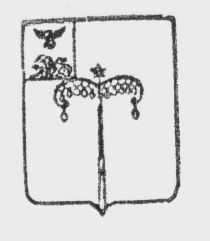 МУНИЦИПАЛЬНый РАЙОН «Красногвардейский район»Белгородской областиМУНИЦИПАЛЬНЫЙ СОВЕТ МУНИЦИПАЛЬНОГО РАЙОНА «КрасногвардейскИЙ Район»заседаниеРЕШЕНИЕ2023 года                                                                                                                                                        № О внесении изменений в решение второго заседанияМуниципального совета от 15 октября 2013 года № 16«О Муниципальном дорожном фонде муниципального района«Красногвардейский район» Белгородской области»	В связи с внесением изменений в Бюджетный кодекс Российской Федерации Муниципальный совет Красногвардейского района  р е ш и л:         Внести в решение второго заседания Муниципального совета муниципального района «Красногвардейский район» Белгородской области от 15 октября 2013 года № 16 «О Муниципальном дорожном фонде муниципального района «Красногвардейский район» Белгородской области» следующие изменения:          1. Нумерацию п.13 статьи 2 «Формирование Фонда»  изменить на п.6.        2. Пункт 3.1 статьи 3 «Использование средств Фонда» дополнить следующими пунктами:7) выполнение работ по инвентаризации, паспортизации автомобильных дорог общего пользования местного значения Красногвардейского района и искусственных сооружений на них;8) строительство автомобильных дорог общего пользования местного значения с твердым покрытием.Председатель  муниципального совета       Красногвардейского района                                              Л.Н.Митюшин 	